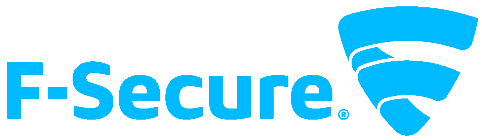 改版履歴はじめに本書では、「PCプロテクション」を利用する際の操作方法や機能等について説明します。動作環境以下では、本製品の動作用件について説明いたします。対応OSWindows 7 SP1 (32bit/64bit)　全エディションWindows 8.1 (32bit/64bit)　全エディション(ARM CPUは未対応)Windows 10 (32bit/64bit)　全エディション(ARM CPU/Windows 10 Sは未対応)※ 各OSは、最新のアップデートの適用をお願いします。対応ハードウェアプロセッサー　　Intel Pentium4 2GHz以上メモリ　　　　　1GB以上(2GB以上推奨)ディスク　　　　600MB以上の空き容量製品製品機能基本的にはインストール後、そのままで有効な製品となっており、特に設定等をして頂く必要はありません。自動的にパターンファイルが更新され、ウイルスから保護されます。設定メニューやツールをご利用頂く場合は、タスクトレイのF-Secureアイコンかデスクトップのアイコンをクリックします。 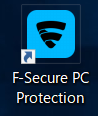 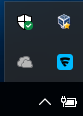 製品管理画面リアルタイムスキャン等のアンチウイルス機能を管理する「アンチウイルス」メニュー、「ツール」メニューから構成されます。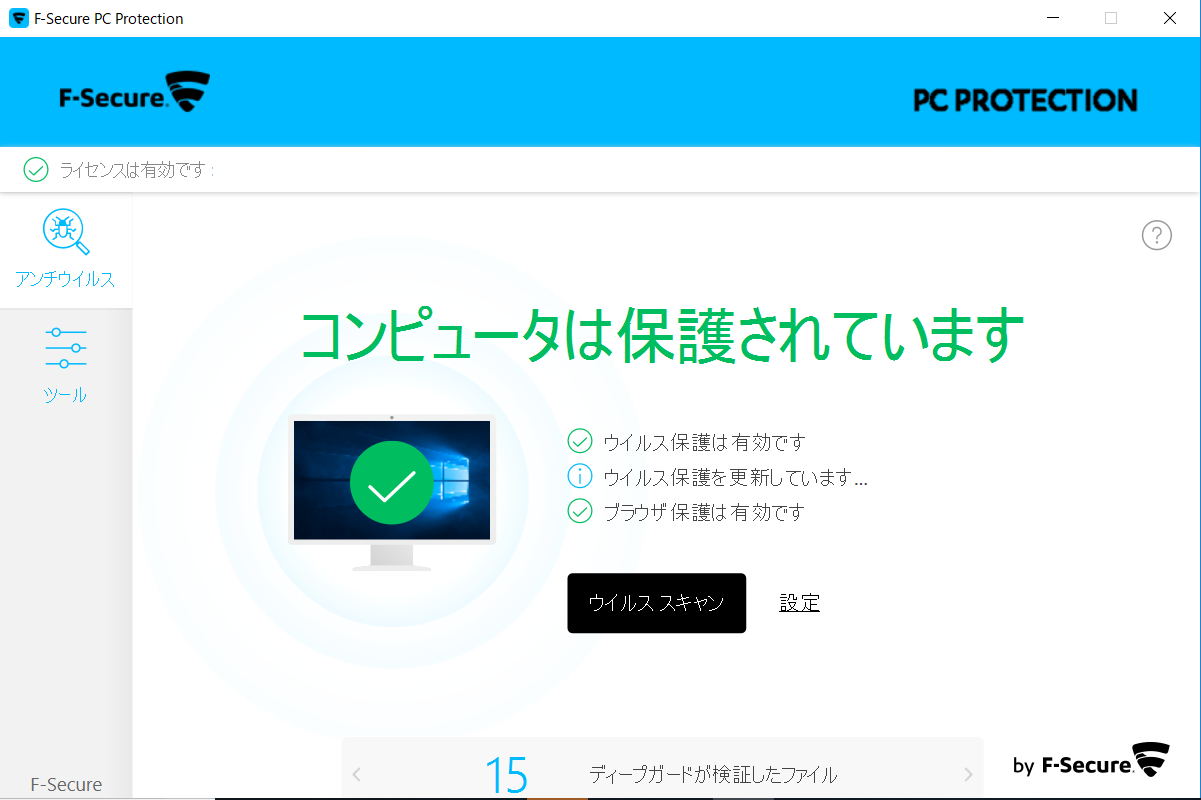 メインUI「アンチウイルス」画面アンチウイルス：製品のトップ画面です。「設定」ボタンから詳細設定画面が開けますが、通常は利用しません。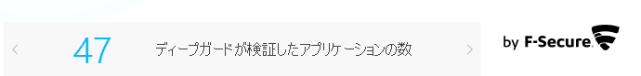 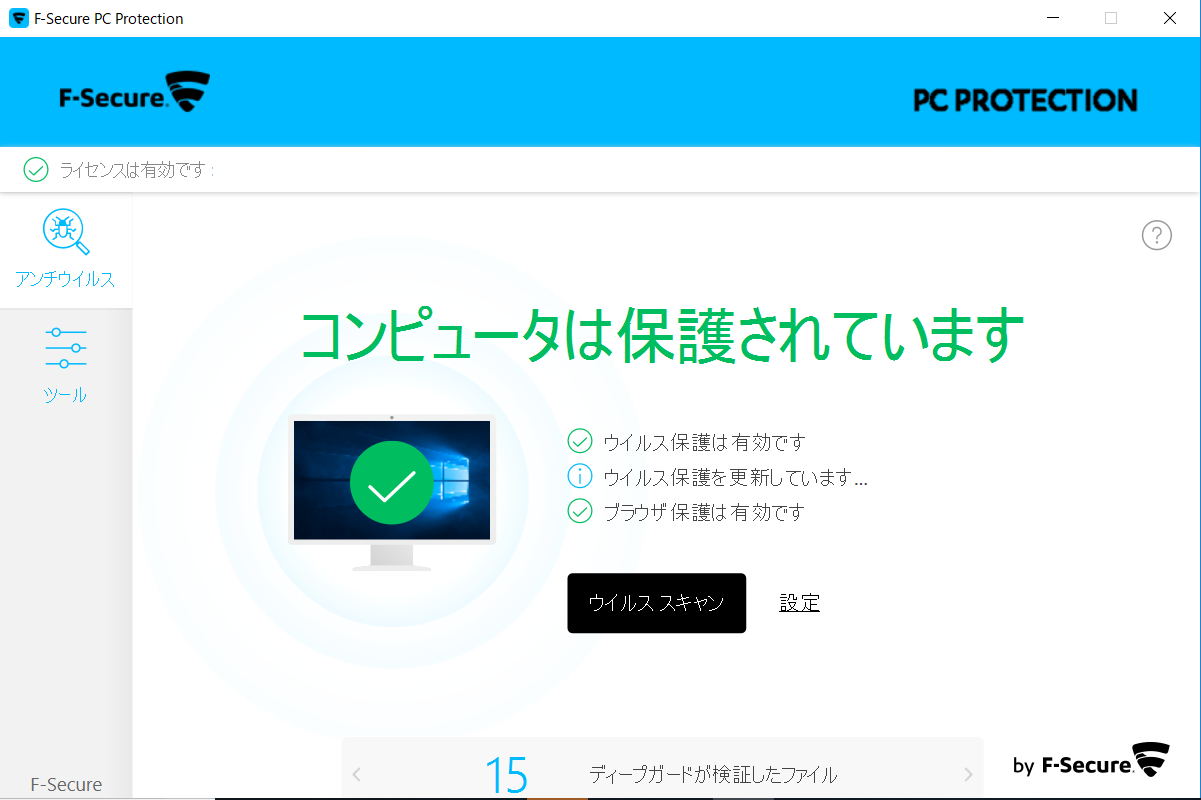 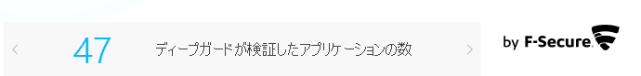 「ツール」：各ツール類の利用画面となっており、通常はこちらを利用します。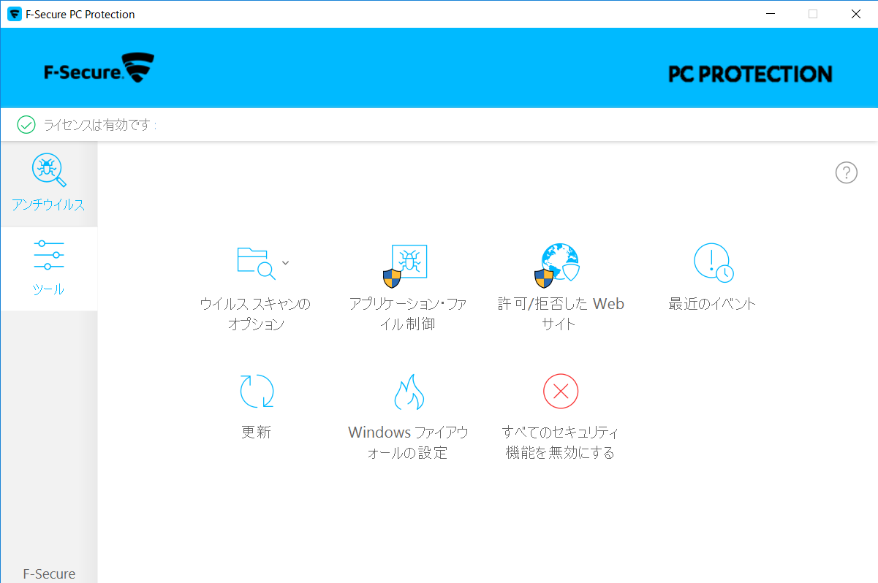 「ツール」メニュー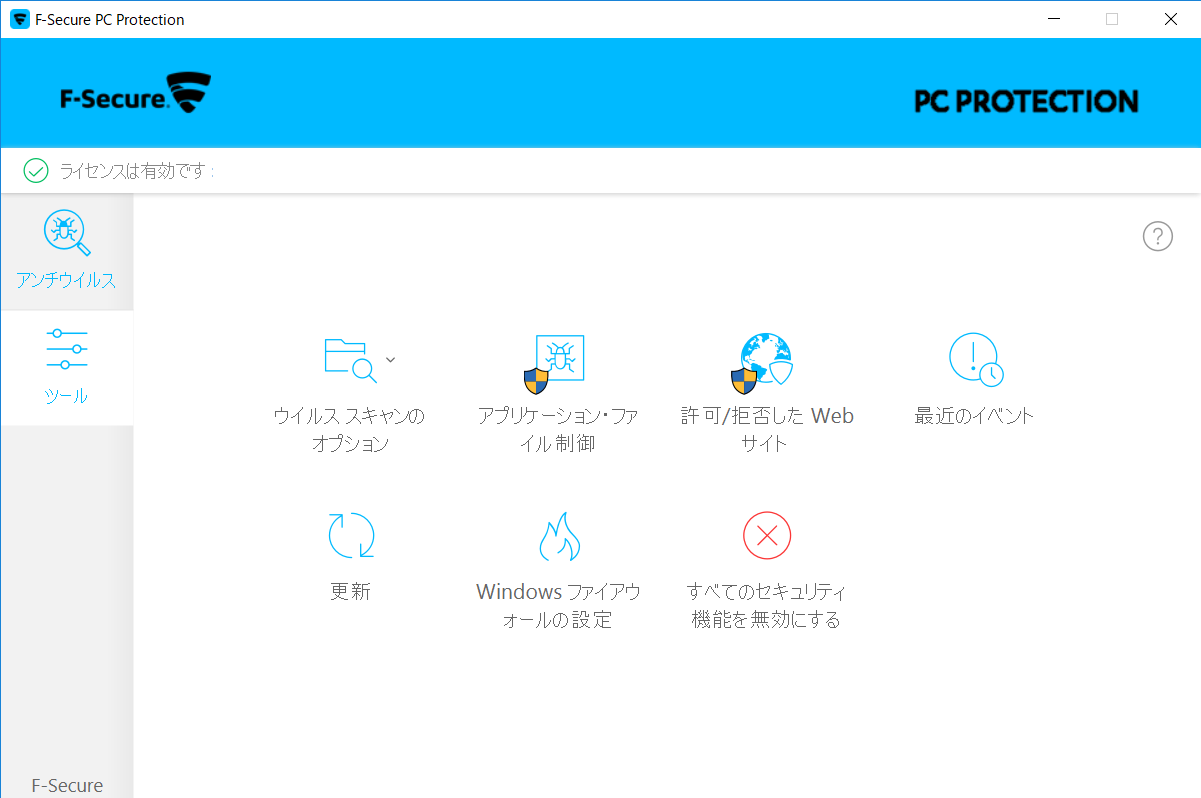 ウイルススキャンのオプション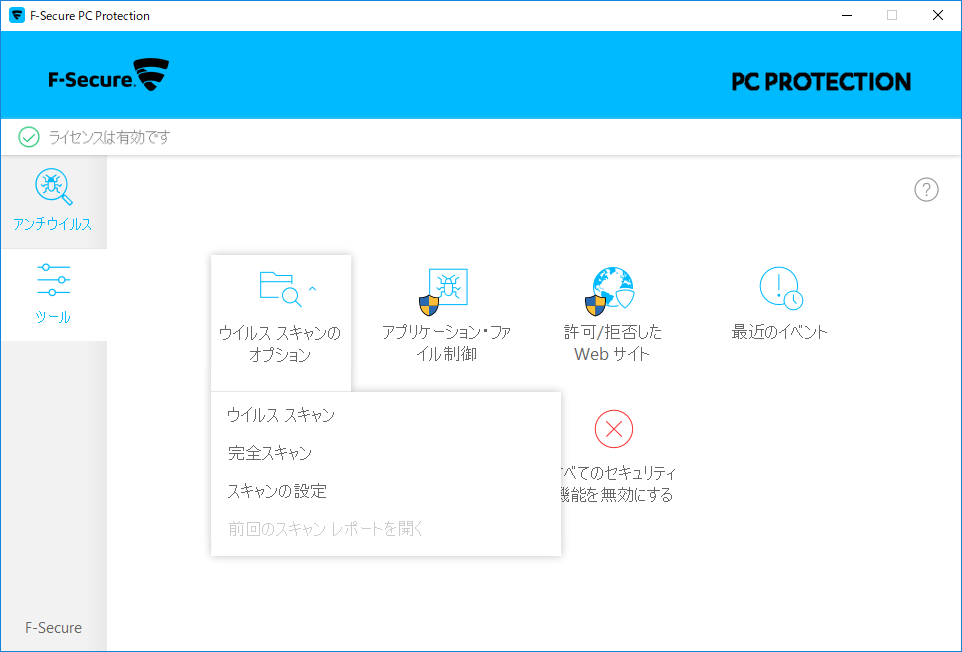 アプリケーション・ファイル制御：隔離保存済みウイルスの検知後、隔離保存されたものが一覧で表示されます。「許可」ボタンから元の状態に復元することができます。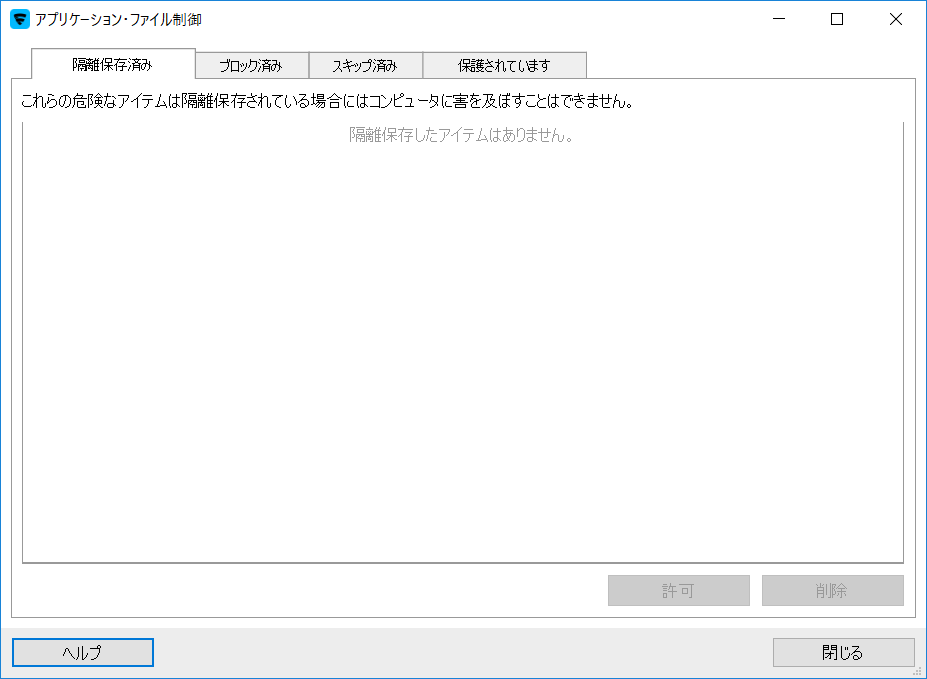 アプリケーション・ファイル制御：ブロック済みディープガードで分析されたアプリケーションの一覧が表示されます。誤ってブロックに登録してしまったアプリケーションを許可することができます。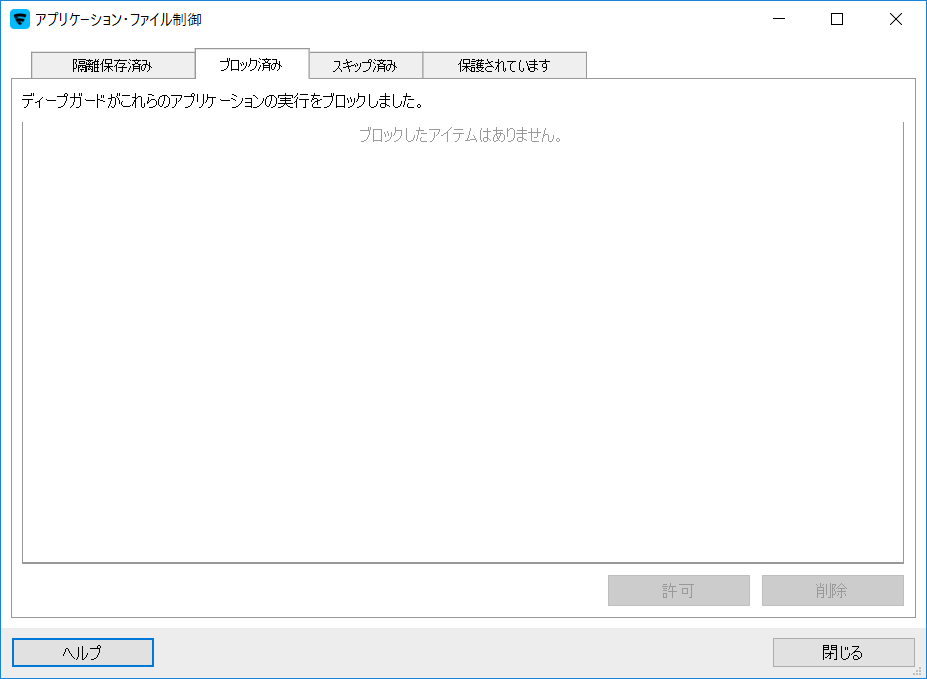 アプリケーション・ファイル制御：スキップ済みスキャンから除外するファイルを指定できます。「新規追加」から対象のファイルを指定してください。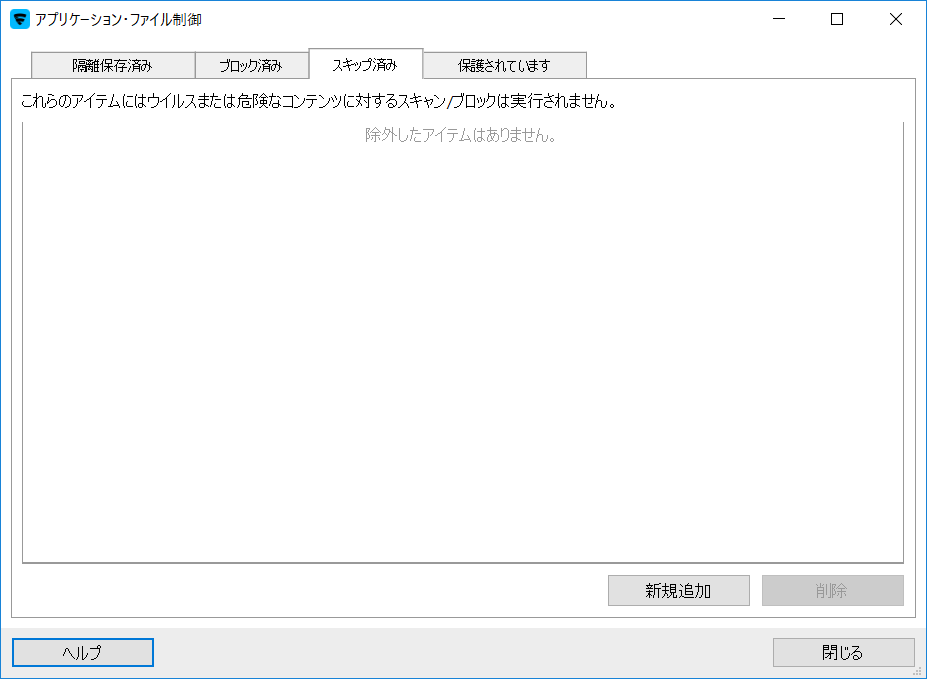 アプリケーション・ファイル制御：保護されていますランサムウェアなどの脅威から保護するフォルダを指定できます。デフォルトで、ユーザのドキュメントフォルダなどが登録されます。「新規追加」から任意のフォルダを追加することもできます。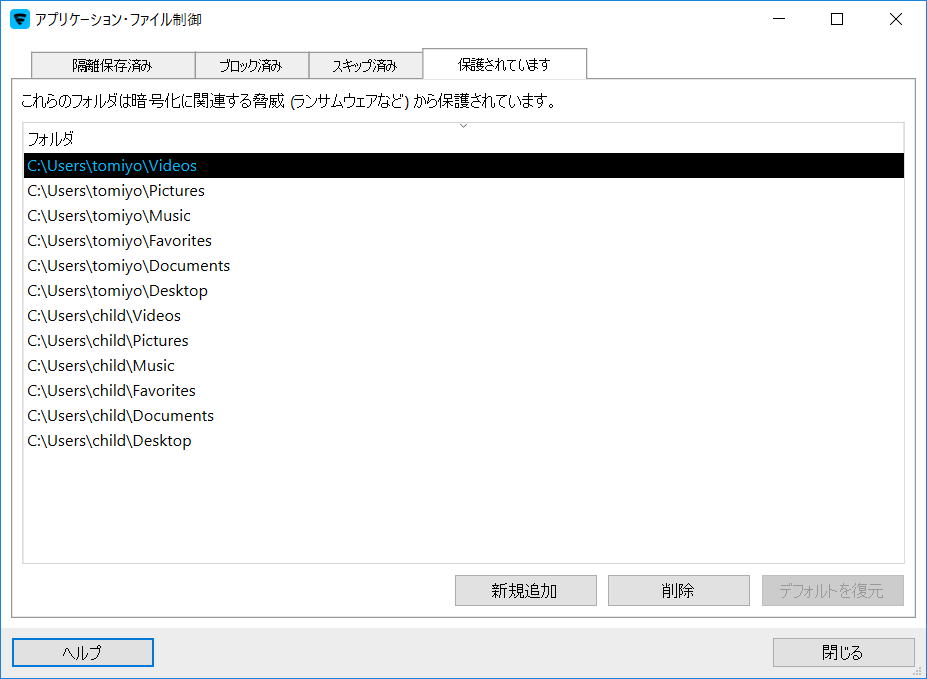 許可/拒否されたサイト：許可許可するWEBサイトを指定できます。「追加」ボタンから対象のURLを指定してください。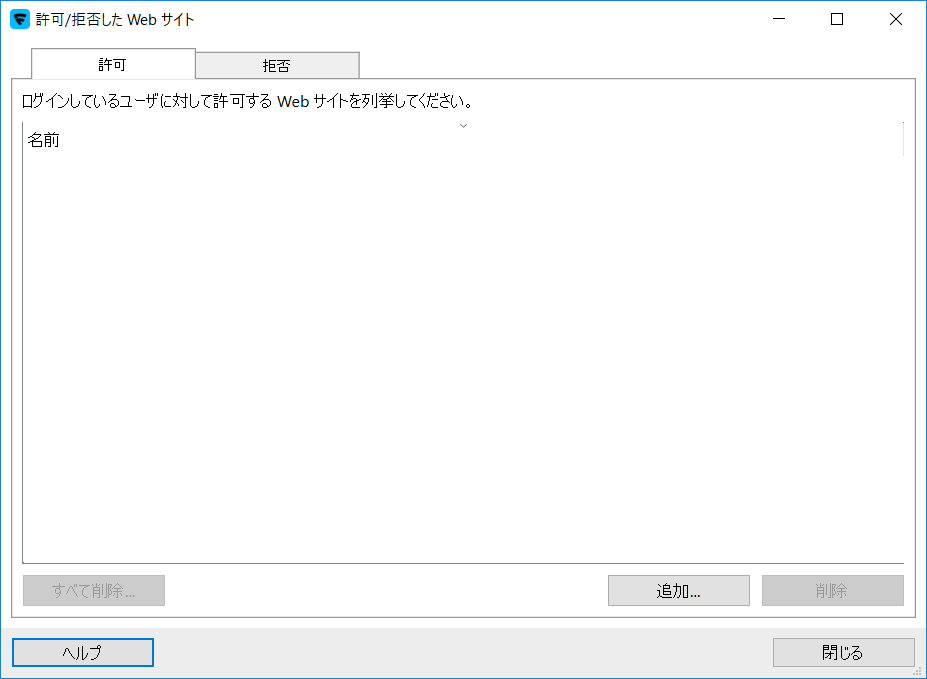 許可/拒否されたサイト：拒否許可するWEBサイトを指定できます。「追加」ボタンから対象のURLを指定してください。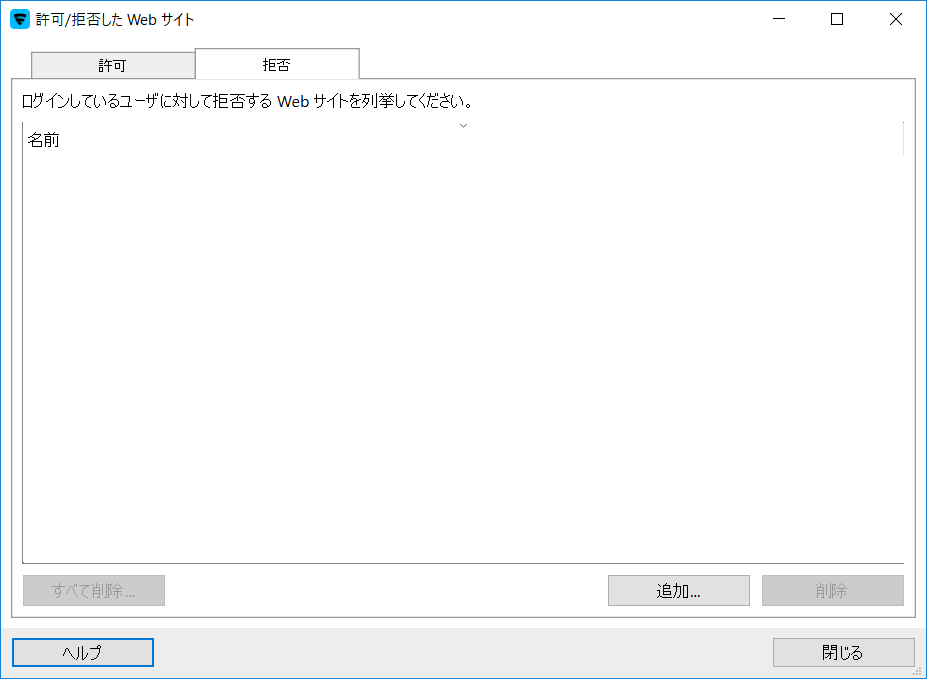 最近のイベントウイルス検知やスキャンレポートを表示します。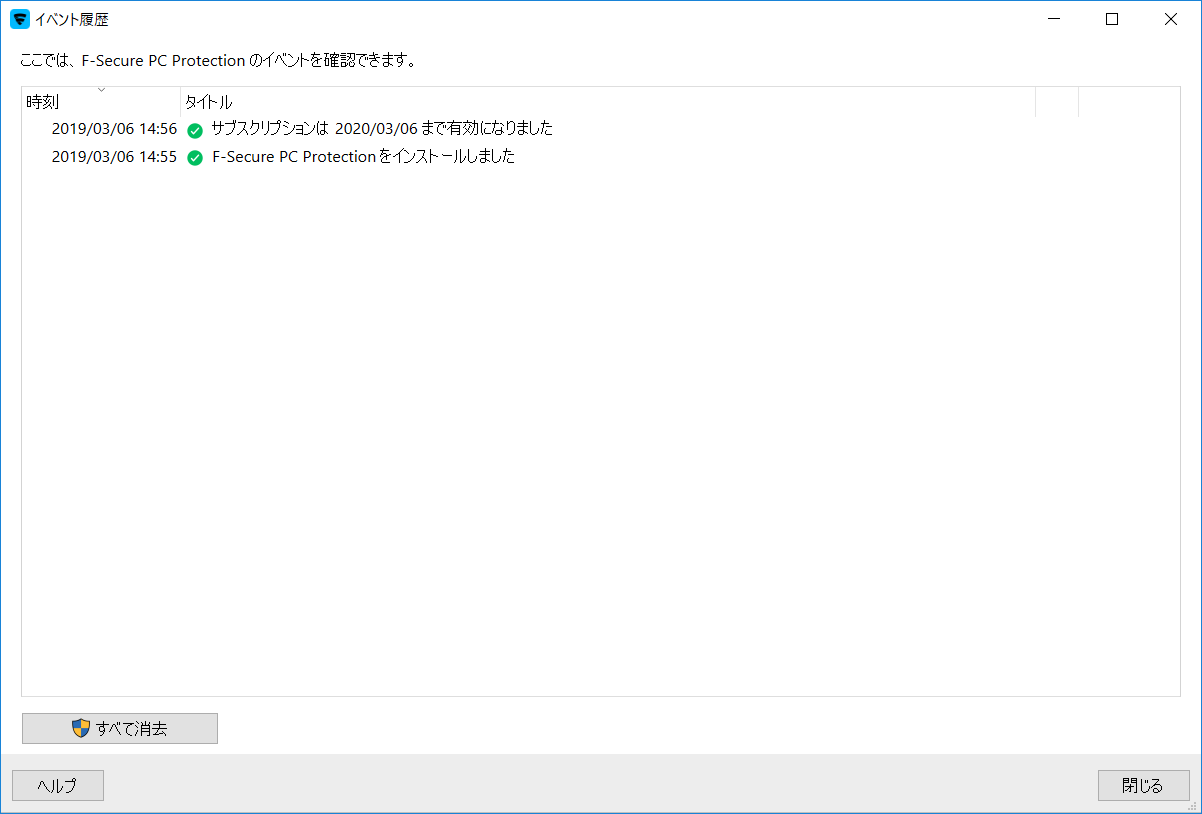 更新「確認する」から、パターンファイルの更新を実行できます。通常は自動で更新されるので、この機能を利用する必要はありませんが、パターンファイルの更新ができない場合等の切り分けにご利用頂けます。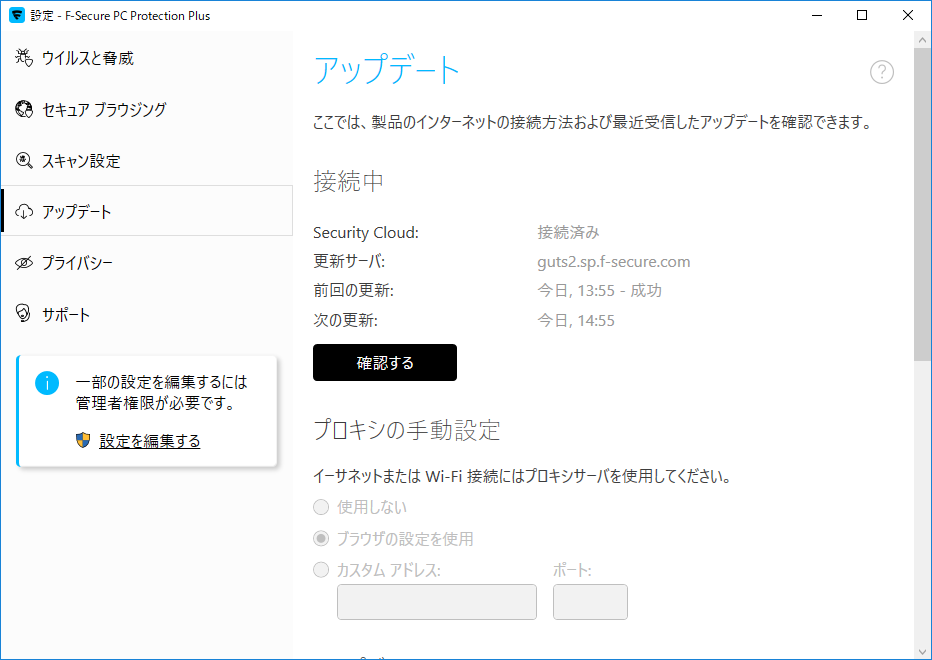 Windowsファイアウォールの設定Windows OS 標準のファイアウォール設定画面が開いて、OS側のファイアウォールの設定を変更できます。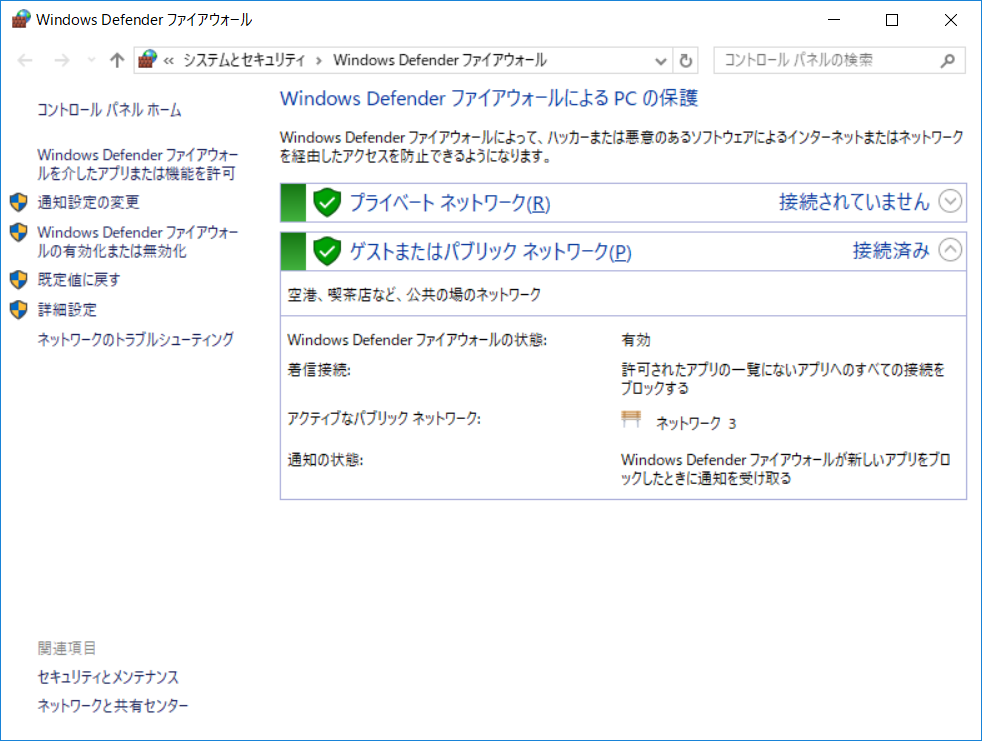 すべてのセキュリティ機能を無効にするトラブルシューティング時の切り分けの為に、一時的にすべてのセキュリティ機能を無効にすることができます。アンロードとも言います。アンロードした後は、メインUIのアンチウイルスにある「有効にする」ボタンをクリックすると有効化されます。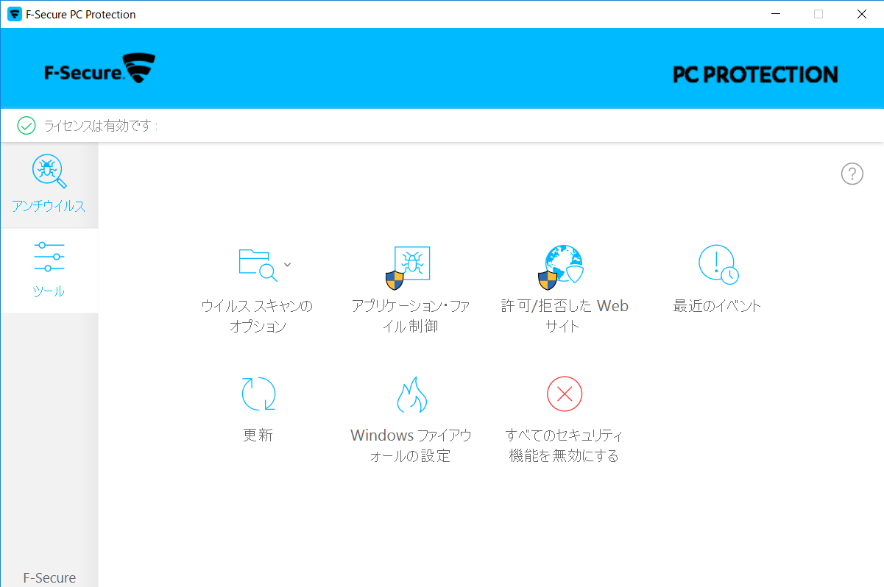 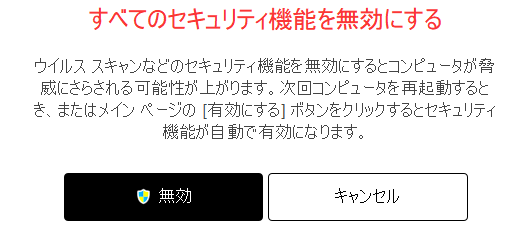 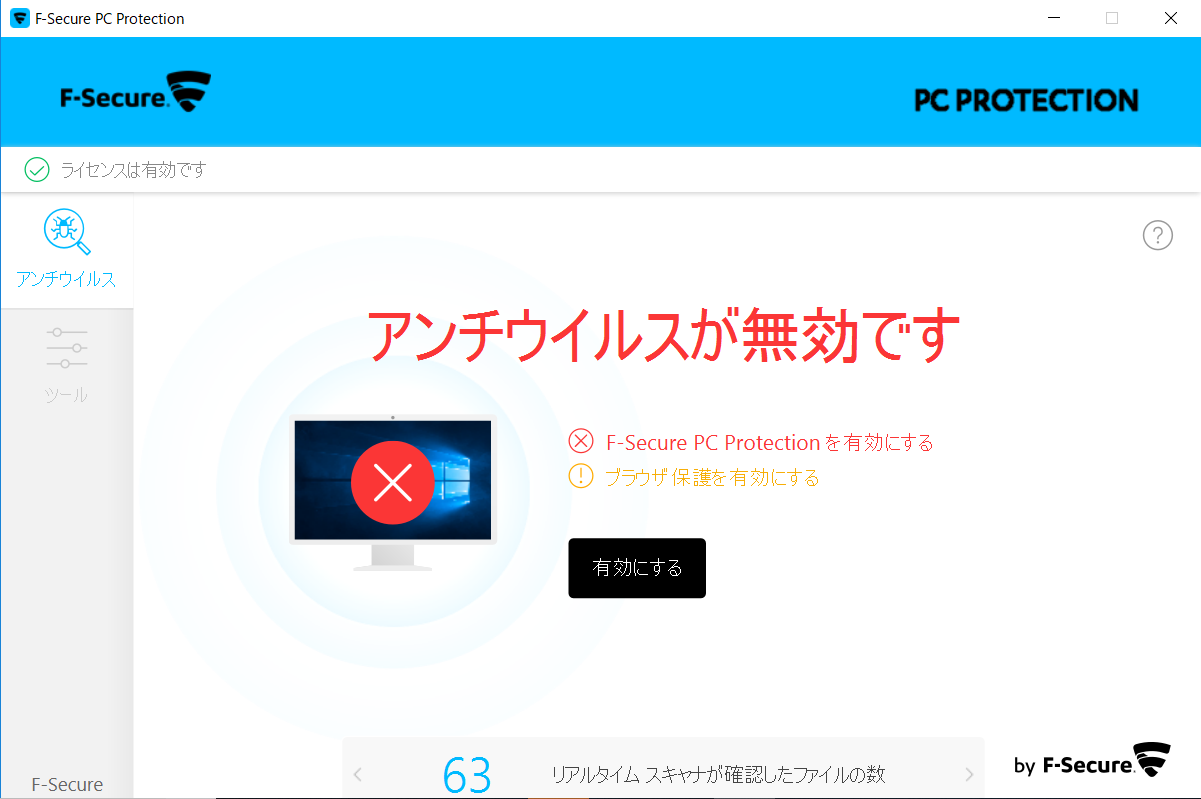 「ヘルプ」メニューメイン画面の[？]をクリックするとメニューが表示されます。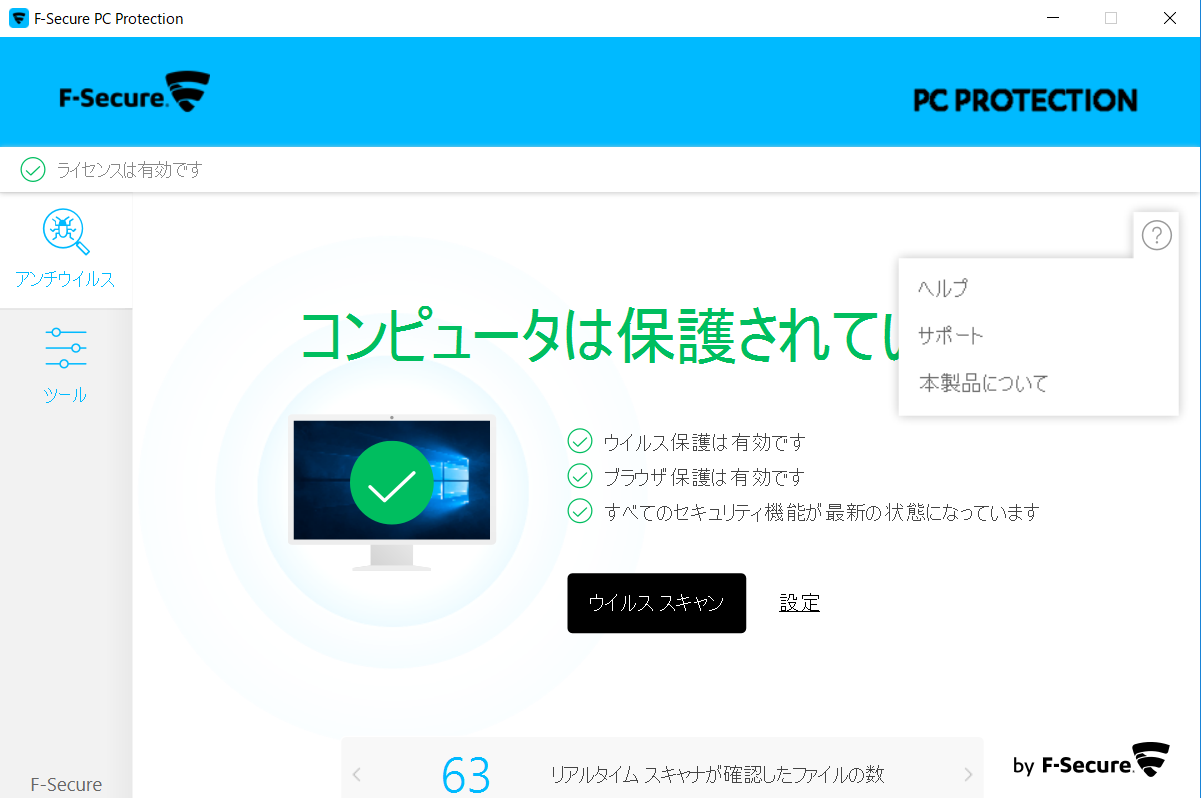 コンテキストメニューシステムトレイのアイコンを右クリックするとメニューが表示されます。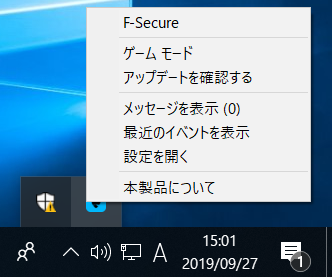 設定画面アンチウイルス画面の「設定」や、コンテキストメニューの「設定を開く」をクリックすると、製品の詳細設定画面が表示されます。同画面は上級者用のメニューとなっており、通常、使用する必要はありません。基本的には、特定の環境での使用や、アプリケーションとの競合を避ける目的で、幾つかの機能を無効化したり、トラブルシューティング時に切り分けに用いられたりするものと理解ください。なお、設定の変更を行う場合、PCの管理者権限が必要になります。設定：ウイルスと脅威「ウイルスと脅威」をクリックすると、ウイルススキャンの設定変更が行えます。通常すべて有効にすることを推奨致します。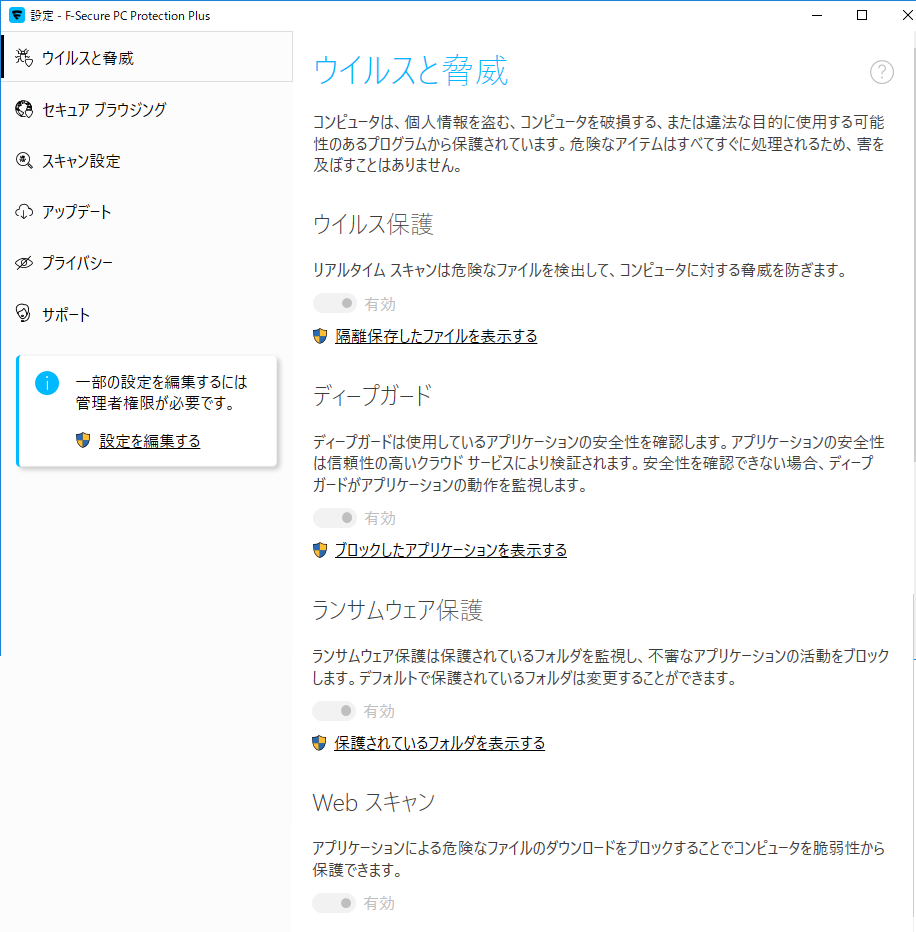 設定：セキュアブラウジング「セキュアブラウジング」をクリックすると、ブラウザ保護の設定を変更できます。有効無効の切り替えや、プラグインの再インストールが行えます。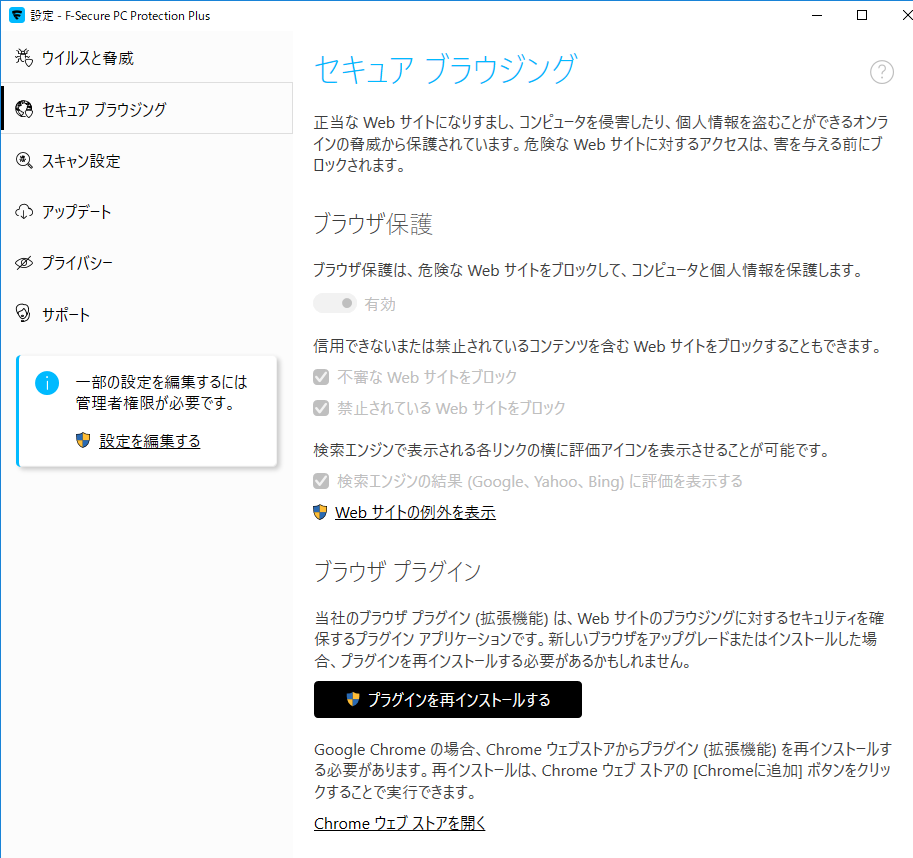 設定：スキャン設定「スキャン設定」をクリックすると、マニュアルスキャンの設定変更や、スケジュールスキャンの登録が行えます。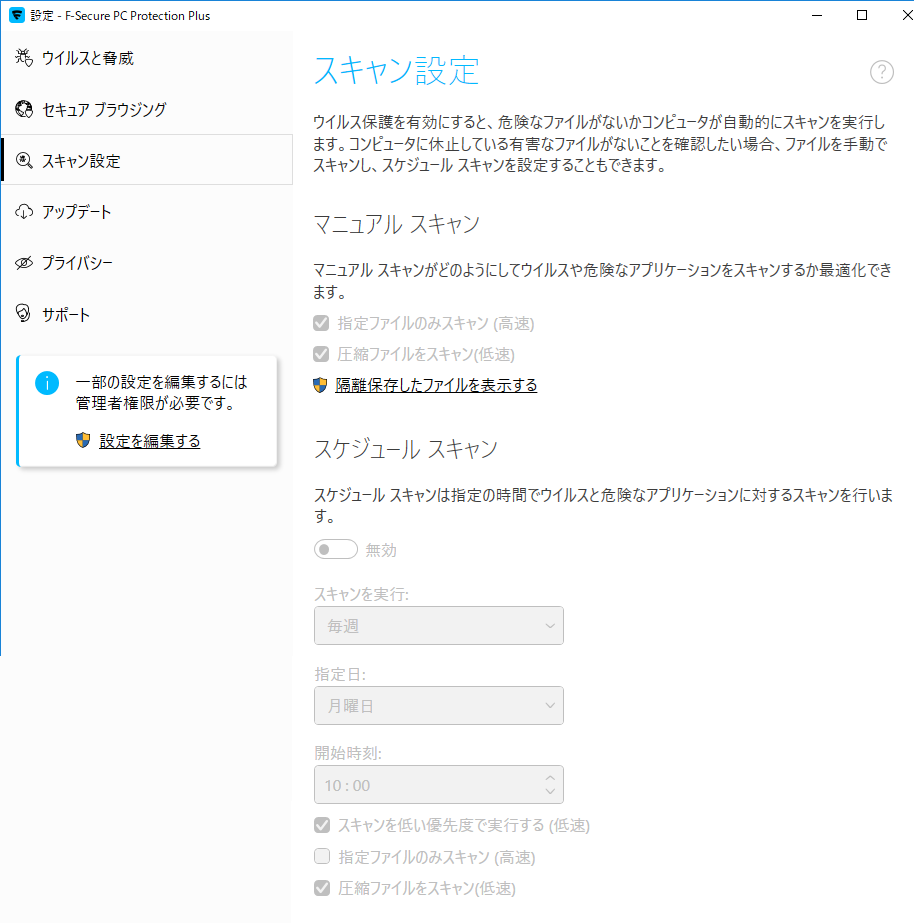 共通の設定：アップデート「アップデート」をクリックすると、パターンファイルなどの更新状況の確認や、プロキシの設定が行えます。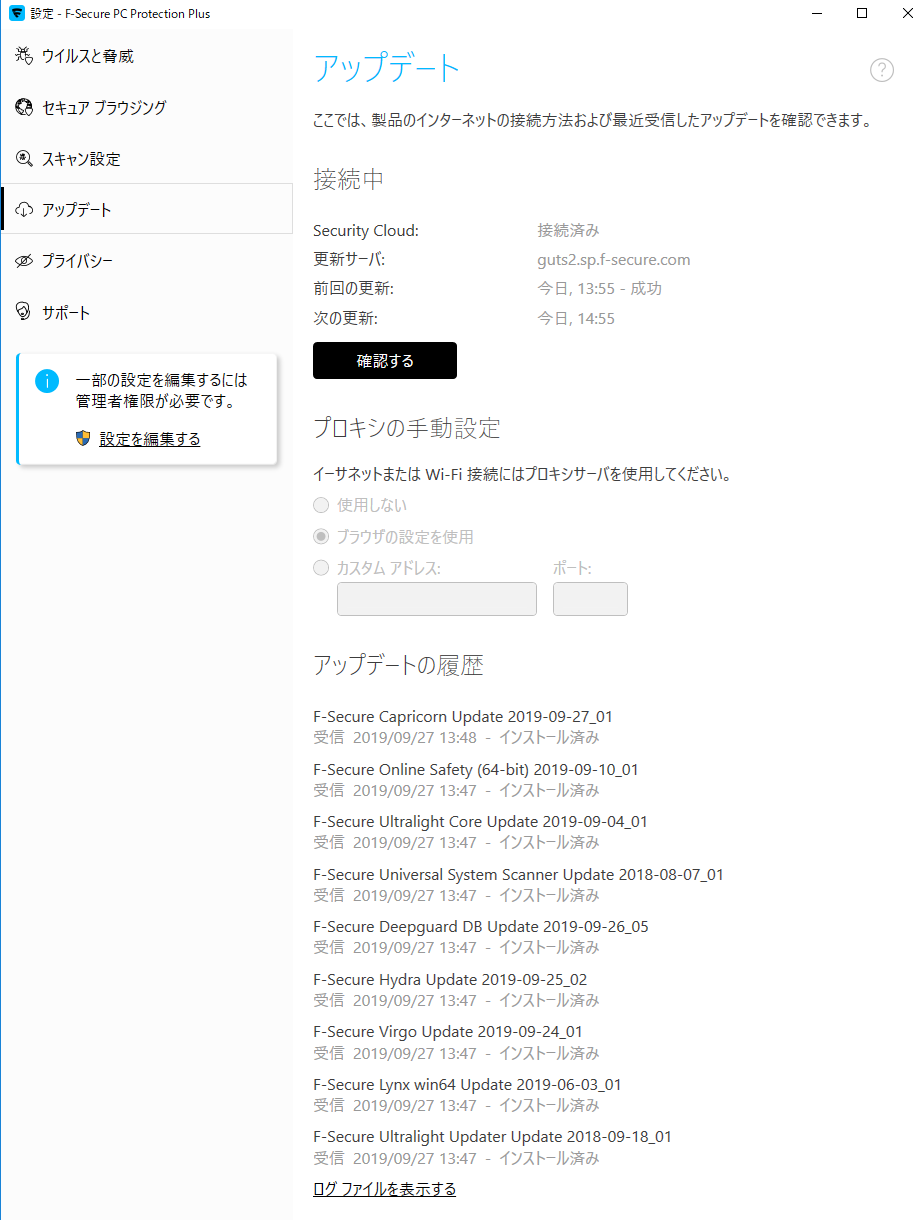 設定 ：プライバシー「プライバシー」をクリックすると、匿名での情報提供の設定を変更できます。個人を特定する情報が含まれない情報提供することで、製品の改善に貢献できます。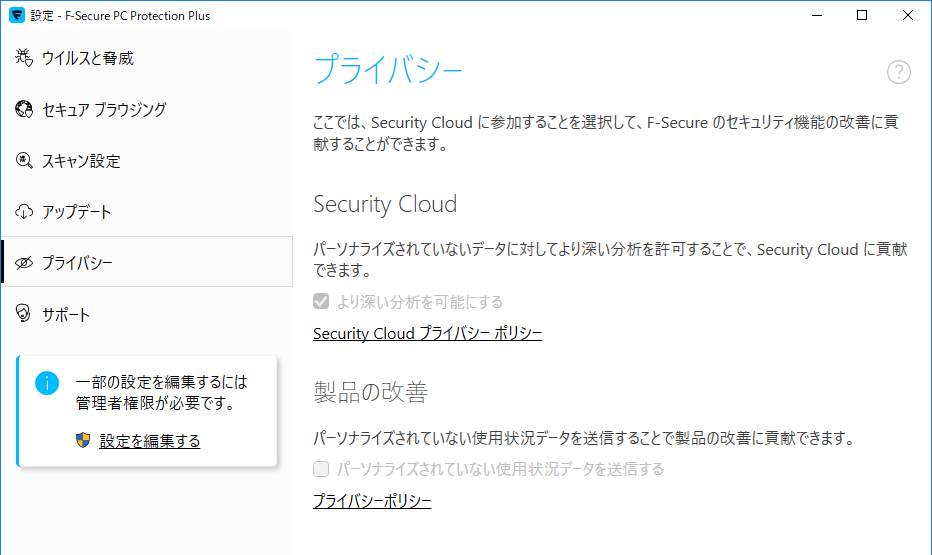 設定 ：サポート「サポート」をクリックすると、お客様のIDや製品のバージョン情報を確認できます。また、お問い合わせの際にご提供頂く診断情報の作成が行えます。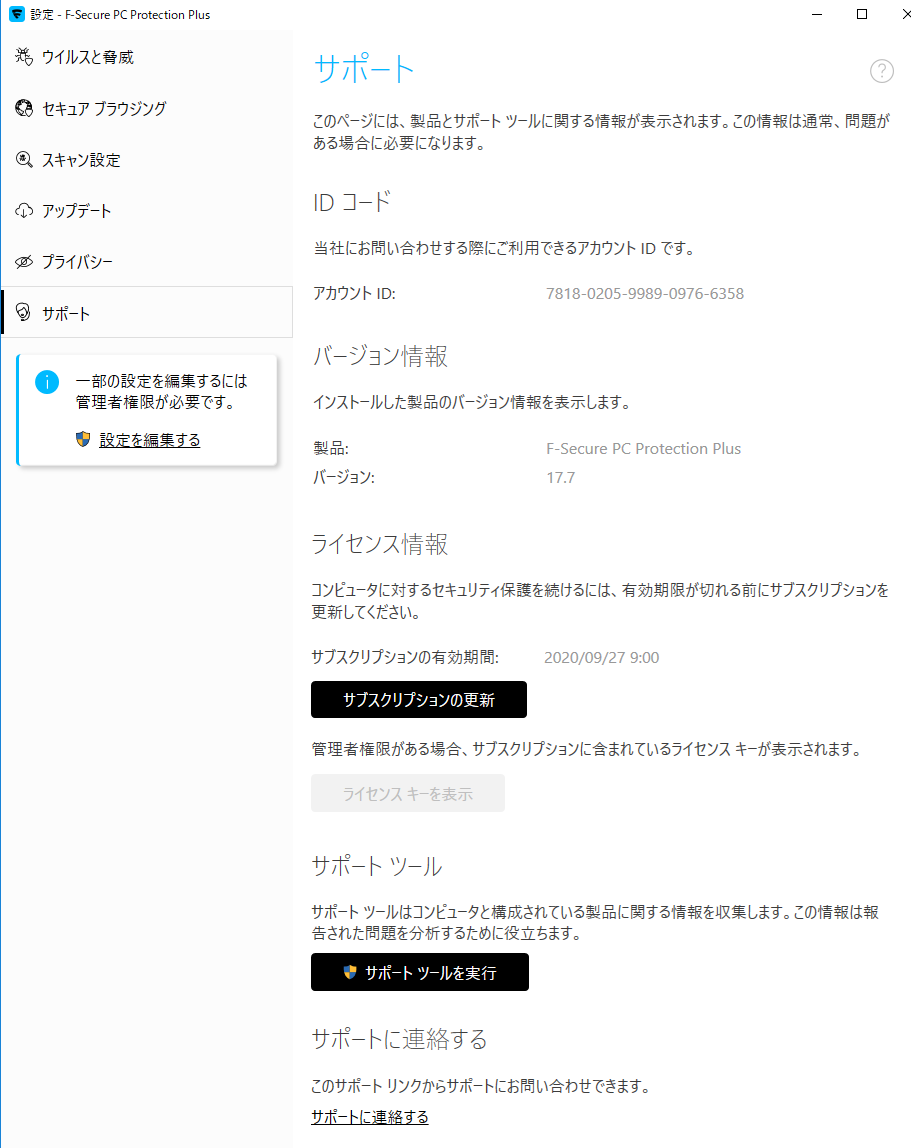 統計情報メイン画面に、今までスキャンを行ったファイルの数などが表示されます。クリックすることで、詳細を確認できます。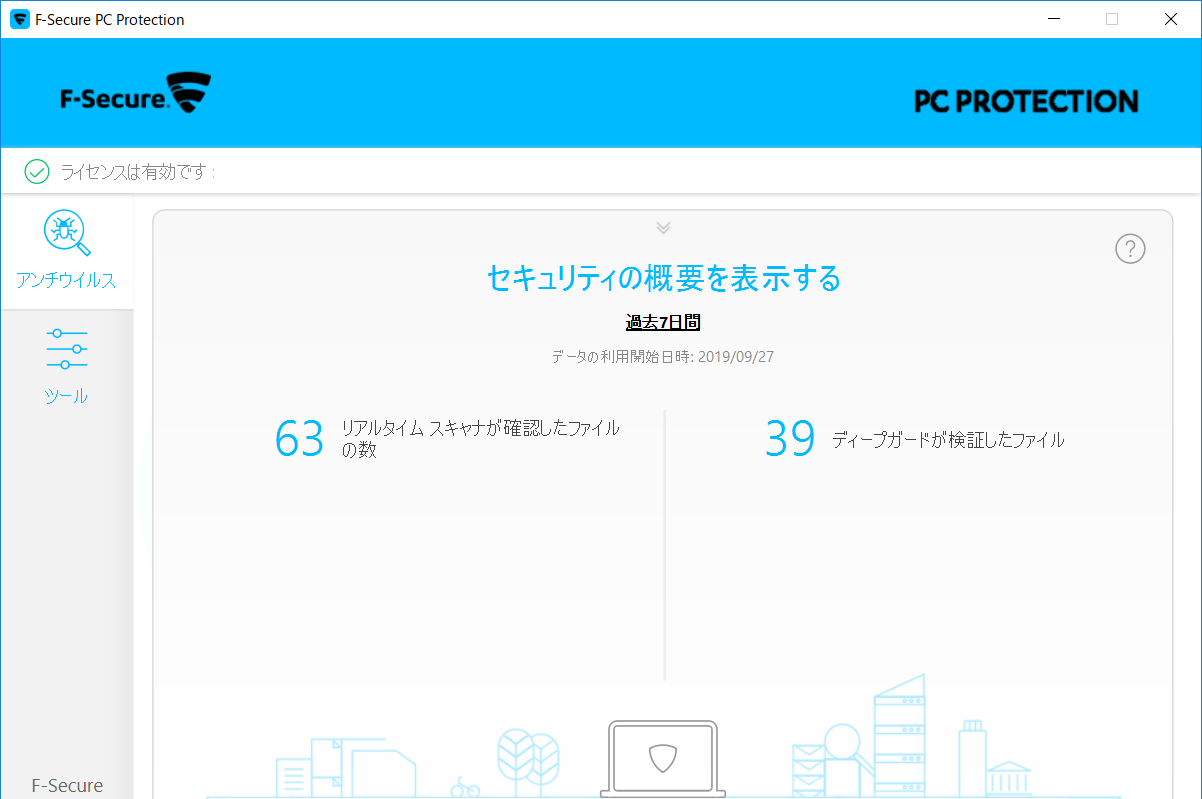 履歴ﾘﾋﾞｼﾞｮﾝﾘﾘｰｽ日初版1.0.02017/10/25バージョンアップ(17.5)に伴う修正1.2.02019/03/06バージョンアップ(17.6)に伴う修正1.3.02019/05/15バージョンアップ(17.6)に伴う修正1.4.02019/09/29